ANEXO II DA RESOLUÇÃO CPPGEL/CCHL/UFPI Nº 1, DE 30 DE JUNHO DE 2022PARECER SOBRE CAPÍTULO DE REVISÃO DE LITERATURA OU ARTIGO QUE ABORDE ASPECTOS RELACIONADOS À TESE, COM POTENCIAL PARA PUBLICAÇÃO EM PERIÓDICOSINSTRUÇÕES: Neste parecer, solicita-se dos avaliadores que sejam observados, quando da leitura e da análise dos capítulos de revisão de literatura ou dos artigos, os seguintes aspectos, obrigatoriamente: 1) se foram trazidos os autores mais importantes para a discussão feita no texto (no caso de ausências de autores importantes, destacá-las); 2) se a discussão pretendida no capítulo tem potencial de contribuir para as análises posteriores ou se, no caso dos artigos, a seção teórica dialoga, satisfatoriamente, com as análises e 3) se há (e apontá-los) erros factuais e/ou problemas de metodologia, além de desvios formais e textuais. Fica a critério de cada parecerista ir além destas instruções. Especificamente sobre os artigos, verificar a adequação do texto entregue ao gênero científico proposto.Nome do(a) Pós-Graduando(a):Título da Pesquisa:Orientador(a):PARECER_________________________, _____ de __________________ de ________Nome completo do parecerista:_________________________________________________Assinatura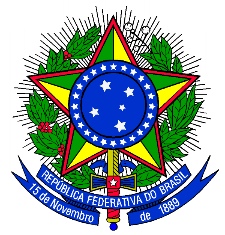 MINISTÉRIO DA EDUCAÇÃOUNIVERSIDADE FEDERAL DO PIAUÍCENTRO DE CIÊNCIAS HUMANAS E LETRASCOORDENAÇÃO DO PROGRAMA DE PÓS-GRADUAÇÃOEM LETRAS (PPGEL) - MESTRADO E DOUTORADOCampus Universitário Petrônio Portella - Bairro Ininga - Teresina-PICEP: 64.049-550 - e-mail: cppgl.cchl@ufpi.edu.br - Fone: (86) 3215-5942Site:  https://sigaa.ufpi.br/sigaa/public/programa/portal.jsf?lc=pt_BR&id=348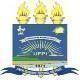 